Муниципальное общеобразовательное учреждение«Ронгинская средняя общеобразовательная школа» Советского района Республики Марий ЭлТьюторское сопровождение при организации научно-исследовательской деятельности членов школьного лесничества «Лосенок»Автор: руководитель школьного лесничества «Лосенок», учитель биологии	Ронга, 2019СодержаниеВведение………………………………………………………………….. Глава 1. Условия создания тьюторского сопровождения 1.1.Характеристика условий функционирования  школьного     лесничества   «Лосенок»Реализация дополнительной общеобразовательной программы    «Лес и исследовательская деятельность»1.3.Методическое обеспечение реализации программы1.4.Индивидуальные образовательные программы- как необходимое условие подготовки тьюторовГлава 2. Реализация тьюторского сопровождения2.1. Организация работы тьютора2.1.Тьюторство-основа сетевого взаимодействия Глава 3. Индикаторы эффективности  результатов опыта3.1. Исследовательская деятельность 3.2.Природоохранная и просветительская деятельность3.2.Анализ результатов психолого-педагогического сопровождения членов школьного лесничестваСписок литературыПриложения Введение   Мы все сегодня знакомы с тем, что образовательная политика нашего государства направлена на модернизацию образования. Это связано с тем, что  развитие современного общества требует новых подходов к организации образовательного процесса, новых качеств в портрете выпускника, который должен прийти в мир взрослых подготовленным и разносторонне развитым, способным самостоятельно решать многие вопросы, находить оптимальные варианты развития ситуаций, генерировать идеи и предлагать проекты, т. е. обладать всеми необходимыми компетенциями.  Анализируя свой опыт,  могу сказать, что  многие виды компетенций формируются более эффективно, при интеграции урочной деятельности и дополнительного образования, именно эта интеграция, по моему мнению,  позволяет накладывать определенные академические знания на собственные  интересы ребенка, и формировать более эффективно необходимые навыки. И здесь школьное лесничество  является той площадкой,   на базе которой идет формирование всесторонне развитой личности, с четко выраженной социальной позицией, способной самостоятельно принимать решения, организовывать деятельность других и вести за собой.    Школьное лесничество в  нашей школе это добровольное объединение обучающихся, которые проявляют интерес в области экологии, биологи, природопользования. Состав - это разновозрастная группа обучающихся 5-11 классов. Деятельность детского  объединения организована в нескольких направлениях: природоохранное, просветительское, практическое. Но объединены все эти направления одним главным и  ключевым - исследовательская деятельность. Ведь согласитесь, что беречь и любить лес, нужно его знать. Как сказал Д. Кайгородов: «Я страстно полюбил лес, с тех пор как узнал его поближе, и чем больше его узнаю, тем больше люблю. И это всегда так бывает: чтобы полюбить, надо узнать, — не зная, нельзя любить. Кто полюбит лес, тот будет его беречь».   Особенностью образовательной деятельности школьного лесничества является непрерывность и поэтапность формирования ключевых компетенций при освоении образовательной программы. Именно это позволяет использовать тьюторское сопровождение как ресурс популяризации детского объединения и  привлечения  обучающихся, а также построить траекторию дальнейшего развития  тех детей, которые являются членами объединения уже не первый год.   Таким образом, главной идеей данного педагогического опыта является:   Совершенствование  организационно-педагогических условий обеспечивающих систему непрерывного экологического образования лесохозяйственной направленности при организации деятельности школьного лесничества, основанной на  использовании тьюторского сопровождения как условии поэтапного формирования ключевых компетенции обучающихся.  Глава 1. Условия создания тьюторского сопровождения Характеристика  условий  функционирования школьного лесничества «Лосенок».   Школьное лесничество «Лосенок» функционирует  с 2000 года. Социальными партнерами детского объединения являются: Советское лесничество (филиал ГКУ РМЭ «Востокмежупрлес»), Поволжский государственный технологический университет, ГБОУ ДО РМЭ «Детский эколого-биологический центр», АНО «Охрана леса». За школьным лесничеством закреплено 525 га территории лесного участка. На территории школы  имеется два питомника (открытый и закрытый) для выращивания лесопосадочного материала. Школьное лесничество функционирует на базе МОУ «Ронгинская средняя общеобразовательная школа», которая расположена в сельской местности и является одной из базовых школ района. Работа детского объединения на селе позволяет создать образовательную среду объединяющую ресурсы высшего профессионального образования, дополнительного образования, работников лесного хозяйства. Именно это создает условия эффективной реализации представленных программ. Реализация дополнительной общеобразовательной программы «Лес и исследовательская деятельность»  Организация деятельности детского объединения  осуществляется  при реализации дополнительной  общеобразовательной общеразвивающей программы «Лес и исследовательская деятельность». Программа это именно тот документ, который позволяет долгосрочное планирование организации деятельности,  это документ, который ориентирует учителя на конкретный результат, распределяет рационально различные виды деятельности ученика, и в конечном итоге позволяет оценивать эффективность реализации на разных этапах. (Приложение 1)   Программа построена на основе блочно-модульной технологии и включает в себя 6 основных модулей:Определение основных таксационных показателей древостоя на пробных площадях Методы учета подроста на пробных площадях Описание травяно-кустарничкового, мохово-лишайникового  яруса пробной площади. Понятие типа леса. Почвенно-экологические условия пробных площадей, Биотестирование как способ определения почвенно -  экологических условий лесного участка. Учет приживаемости и сохранности культур.   Программа составлена таким образом, что дети самостоятельно выдвигают гипотезу, ставят цель, определяют задачи и небольшими практическими заданиями подтверждают или опровергают свое предположение.   Эти действия позволяют осуществлять такие понятия как опыт и контроль, которые вводятся на первом же занятии. Например: заполнение карточек учета подроста на опытных и контрольных пробных площадях, определение средней высоты древостоя на опытном и контрольном участках. Данная программа позволяет не только прививать любознательность в области  лесного хозяйства,  развивать навыки исследования, но и  формировать основные ключевые компетенции обучающихся.  Методическое обеспечение реализации программы.  Для эффективной реализации представленной программы, а также  для  возможности использования разноуровневого и дифференцированного подхода к обучающимся разработаны следующие методические материалы:( в приложениях представлены примеры методических материалов, комплект находиться на сайте школьного лесничества http://ronga-losenok.ucoz.org/index/umk_programmy_shkolnogo_lesnichestva/0-36  Наличие разработанного УМК является важной составляющей реализации тьюторского сопровождения, так как  тьюторы работают на основе созданных материалов.    Все представленные методические материалы позволяют ребятам развиваться в своем собственном темпе,  поэтапно усваивая  материал каждого модуля. А деятельностный подход, на котором основаны модули,  позволяет сделать каждого члена школьного лесничества активным участникам образовательного процесса (приложение 8). Кроме того, все представленные материалы находятся на сайте нашего школьного лесничества и бывают доступны детям в любое время. (http://ronga-losenok.ucoz.org/index/modul_1_probnaja_ploshhad_opredelenie_osnovnykh_taksacionnykh_pokazatelej_drevostoja_na_probnykh_ploshhad/0-7)  Индивидуальные образовательные программы -  как необходимое условие подготовки тьюторов.  В состав школьного лесничества входят дети с разной степенью мотивации. Моя задача как руководителя – поддержать интерес каждого. Поэтому для обучающихся с высоким уровнем мотивации разрабатываю индивидуальные образовательные программы. Программа составлена таким образом, что позволяет реализовать разноуровневый и дифференцированный  подход к обучающимся, а именно создать условия для адресной работы  с детьми, относящимися к категории «Одаренные дети». ИОП это программы,  которые содержат те же самые модули, но отличаются постановкой учебных задач. Например,  если общая тема звучит - опытные и контрольные пробные площади, то в индивидуальной программе одного - составление таблицы различий: опытная и контрольная пробные площади, другого - составление алгоритма работы по закладке пробной площади. Реализация этих программ позволяет мне использовать  тьюторское сопровождение.    Именно дети, которые осваивают общую программу школьного лесничества и параллельно свою индивидуальную образовательную программу, направленную на развитие именно качеств тьютора – этот тот резерв,  из которого  далее формируются наставники для других членов школьного лесничества.ИОП находятся на моем сайте по адресу: (http://zhdanoval.ucoz.ru/index/individualnye_obrazovatelnye_programmy_dlja_kategorii_quot_odarennye_deti_quot/0-32)Глава 2. Реализация тьюторского сопровождения членов школьного лесничества.2.1. Организация работы тьютора.    Тьюторы это ребята, которые освоили программу и имеют возможность обучать других, комментируя выполнение разнообразных заданий, оказывая консультативную помощь в проведении практических мероприятий, участвуя в разработке методических материалов. Тьютор, успешно освоивший программу, имеющий желание углублять свои знания в этой области и обучать других получает сертификат тьютора (приложение 9), а также памятку о своих правах и обязанностях:   К каждому тьютору прикрепляется по 2-3 обучающихся для которых он выступает в роли наставника.  Для  быстрой и обратной связи  мы создали группу в Контакте где ребята обсуждают материалы с сайта школьного лесничества, обмениваются фотографиями, проводят анализ данных рекомендаций. https://vk.com/club140928810.    Тьютор ведет свою документацию, которая оформляется в виде дневника тьютора. (приложение 10). Он состоит из 3 разделов: календарный план работы, совместные мероприятия, журнал прохождения программы курса : 1 раздел включает график консультаций, темы  которых оговариваются совместно детьми, предполагаемую дату, и вид связи, которая будет использована.  Например: как правильно заложить пробную  площадь - дата, вид связи-личная встреча, Чем отличается опыт и контроль, скайп, анализ опытных данных, через ВК.2 раздел  состоит из тематики совместных мероприятий теоретической и практической направленности. Например: как заполняется ведомость учета подроста, работа с измерительными инструментами, практические - ребята вместе проводят мини исследование по разным темам, например: определение энергии прорастания семян, использование коэффициентов сходства и различия фито и зооценозов.3 раздел это анализ прохождения общей программы лесничества. Здесь по неделям анализируется  прохождение материалов модуля программы, обсуждаются какие знания и умения освоены ребенком полностью, а какие вызывают затруднения, и оценка тьютора.(приложение 11)   Тьторы работают под моим руководством, еженедельно обговаривая свои планы и результаты.  В конце учебного года тьюторы организуют  систему квестов и ролевых игр.  Детям нравятся ролевые игры, в которых они выполняют роли лесника, мастера леса, инженера по лесовосстановлению. (приложение 12). Именно здесь они имеют возможность показать чему научились, определить, нравится ли им эта работа, хотели бы они ею заниматься. Работая на этапах квеста, ребята в группе выполняют определенные задания, еще раз проговаривая усвоенное или закрепляя то, что не совсем понятно.  По итогам работы внутри школьного лесничества определяется лучший тьютор-наставник. 2.2. Тьюторство-основа сетевого взаимодействия.       Программа «Лес и исследовательская деятельность» легла в основу организации и проведения муниципальной очно-заочной школы по направлению «Исследовательская деятельность»  в работе которой принимали  участие обучающиеся из двух школ нашего района: МОУ «Солнечной средней общеобразовательной школы » (педагог-учитель биологии Лобанова Л.Б.), обучающиеся Советской средней школы №3(педагог – учитель биологии Отмахова Т.И.).   Для реализации дистанционной части программы использовали созданный сайт «Ронгинское школьное лесничество «Лосенок» http://ronga-losenok.ucoz.org/index/modul_1_probnaja_ploshhad_opredelenie_osnovnykh_taksacionnykh_pokazatelej_drevostoja_na_probnykh_ploshhad/0-7   Здесь размещался теоретический материал, карточки-инструкции, а также тесты,  при помощи которых можно самостоятельно проверить уровень усвоения материала. За каждым обучающимся из МОУ «Солнечная средняя общеобразовательная школа» и МОУ «Советская средняя школа № 3» были закреплены тьюторы, ребята из Ронгинской школы, которые работали под моим руководством с использованием сообщества Контакт, где была создана группа   https://vk.com/club140928810.  При помощи данной группы тьюторами в декабре 2018 года  был проведен муниципальный сетевой конкурс рисунков природоохранной тематики,  к которому подключились и ребята еще одной школы района - МОУ «Вятская средняя общеобразовательная школа» (рисунки находятся в фотоальбоме).Глава 3. Индикаторы эффективности 3.1.Исследовательская деятельность членов школьного лесничестваТемы исследовательских работ, выполненные обучающимися:Примеры работ обучающихся, которые являются тьюторами:(приложение 13)Примеры работ, выполненные под руководством тьюторов:(приложение 14)Количество представленных работ, ставших победителями и призерами мероприятий разного уровняКоличество обучающихся,  выполнивших проектно-исследовательские работы, ставшие обладателями грантов2018 год-Жданов Иван - призер Всероссийского юниорского лесного конкурса «Подрост» -2 место (номинация-лесоведение и лесоводство)Качество выполняемых работ обучающихся  Обучающиеся ежегодно публикуют  материалы своих  проектно-исследовательских работ в сборниках конференций. Наблюдается переход от коллективных работ к индивидуальным. 2018г - Мой первый шаг в науку. Материалы Поволжского научно-образовательного форума школьников. Авторы: Басалова Е., Борисова Н. «Особенности естественного зарастания карьера по добыче извести (Шуледурское месторождение)»  2016 г. Мой первый шаг в науку. Материалы II Поволжского научно-образовательного форума школьников. Часть 2. Автор: Басалова Е.  «Особенности лесовосстановления карьеров по добыче карбонатных пород»  2017 г. Материалы V республиканской научно-практической конференции «Корифеи». Автор: Жданов И. «Изучение влияния ингибиторов на рост растений».2017 г.  Материалы  V Поволжского научно-образовательного форума школьников. Часть 2. Автор: Салимова  С. «Экологическая оценка воды в районе села Ронга Советского района РМЭ».3.2. Природоохранная и просветительская деятельность (реализация социального опыта членов школьного лесничества)Всероссийский уровень: Участие в реализации Всероссийского общественного  проекта  при поддержке Управления делами президента РФ «Детки кремлевской елки» - Жданов Иван .Республиканский уровень:  созданы и реализованы  4 природоохранных проекта (на средства ФОНДА ПРЕЗИДЕТСКИХ ГРАНТОВ):Победители:Ямбулатов Андрей – Судьба природы в наших руках (проект создания противопожарного режима в лесной полосе недалеко от п. Зеленый Советского района РМЭ)Жданов Иван - В судьбе природы наша судьба ( проект, направленный на сохранение растения занесённого Красную книгу, произрастающего на территории школьного лесничества) Участники:Борисова Надежда  -Ликвидация несанкционированных свалок в д.Шуледур Советского района РМЭКозашова Софья, Иванова Ульяна-Чистая улица - чистый дом(приложение  16)Школьный уровень:(Приложение  15)3.3. Анализ психолого-педагогического сопровождения членов школьного лесничества.   Реализация представленных программ позволяет сформировать поэтапное позитивное отношение к  базовым социальным ценностям окружающего мира, повысить экологическую культуру и грамотность обучающихся, сформировать  желание активно преобразовывать действительность.      На первом этапе у ребенка формируется экологическая образованность, которая позволяет осознанно относиться к  объектам окружающей действительности. Здесь формируются экологические знания, вырабатываются представления.  Создается рабочее пространство, в котором осуществляется общение, взаимодействие, включаются личностно значимые объекты природы. Для выявления динамики развития индивидуальной экологической культуры использовался  личностный тест по С.Н. Глазачеву.Результаты мониторинга говорят о том, что наблюдается увеличение количества обучающихся, которые осознают непреходящую ценность окружающего мира и оценивают свою деятельность в нем с точки зрения  активной позиции.     Положительную динамику индивидуальных изменений обучающихся также подтверждает анализ результатов итогового анкетирования проводимого по методике С.С. Кашлевой.    На втором происходит формирование экологической сознательности, которая позволяет превратить полученные знания в убеждения, установки, повысить экологическую ответственность, развить неравнодушное отношение к окружающему миру. Для выявления динамики использовалась методика О.М. Дорошко, которая позволяет выявить тип сформированности экологической культуры обучающихся:    Результаты мониторинга говорят о том, что в процессе реализации программы  значительно  уменьшается количество обучающихся которые имеют тип личной достаточности (проблем не существует) с 23 % до 3 %, экологического пессимизма (проблемы есть, но сделать ничего нельзя) с 34 % до 2 %, и экологического оптимизма (природа-удовлетворение потребностей) с 28 % до 8 %. Значительно увеличивается количество обучающихся, которые имеют тип экологической гармонии (все в наших руках) с 5 % до 57 % . Ребенок с таким типом реально оценивает себя и окружающую действительность, он видит свою роль в решение проблем, активно включается во взаимодействие с окружающими.  Таким образом, ребята здесь не только умеют понимать природу, но и оказывать ей посильную помощь. Они понимают, что являясь активными участниками природоохранной деятельности они поведут за собой других и ситуация измениться в лучшую сторону.     Сформирование такого типа поведения   у обучающихся позволяет формировать третий уровень экологической культуры - экологическую деятельность Ребята являются здесь не только активными участниками различных практических мероприятий и природоохранных акций, но и их организаторами. Уровень сформированности  экологической деятельности определялся по методике С.Н. Глазачева. Результаты показывают следующее: 100% обучающихся проявляют интерес к экологическим проблемам. Дети выражают свои интерес в следующем: 98% - участие в экологических акциях, 43% в работе лекторских групп, 79 % в организации посадки деревьев, 65%  участие  в экологических мероприятиях.  54% обучающихся оценивают свой уровень экологической культуры как средний, 46 % -высокий. Результаты поэтапного формирования экологической культуры     Проведенное исследование позволяет сделать вывод о том, что экологическая образованность и экологическая сознательность и деятельность развиваются  в условиях реализации представленных программ.          У ребят формируется   социально необходимое нравственное качество личности, включающее знания человека о природе, взаимосвязях общества и окружающей среды, способах сохранения и оказания ей помощи. Развивается чувство сострадания, желания защитить, сделать мир лучше. Ребенок чувствует уверенность, что и он, своими действиями может изменить существующую ситуацию в лучшую сторону.   А ведь именно эти качества сегодня являются наиболее востребованными в современном обществе. Глава 4. Распространение опыта.  В заключении хочется отметить, что тьюторское сопровождение деятельности обучающихся является той формой  организации, которая интегрирует и  образовательный процесс и   наклонности обучающихся, позволяет проецировать профессиональный выбор ребенка уже на уровне школьного образования,  ненавязчиво формировать все виды ключевых компетенций обучающихся и поддерживать их мотивацию  на высоком уровне во время всего периода обучения. Список литературыКовалева Т. М. Основы тьюторского сопровождения в общем образовании. / Т.М. Ковалева. – Москва: Первое сентября, 2010.Долгоруков, А.М. Практическое руководство для тьютора системы Открытого образования на основе дистанционных технологий [Текст]/ А.М. Долгоруков – М: ЦИТО, — 2002г.Ковалева, Т.М. Введение в тьюторство [Электронный ресурс]/ www.mioo.ru/Рыбалкина Н.В. Идея тьюторства — идея педагогического поиска [Текст]/ Н.В. Рыбалкина // Тьюторство: идея и идеология. -Томск, 1996. — C. 12-29Щенников, С.А. Основы деятельности тьютора в системе дистанционного образования. [Текст]/ С.А. Щенников, А.Г.Теслинов, А.Г.Чернявская. – М: Дрофа, — 2005.- 508с.Приложение 1. Учебный план  программы работы школьного лесничества.Учебный планСодержание учебного планаРаздел 1. Пробная площадь. Определение основных таксационных показателей древостоя на пробных площадях.Теория: Методы закладки пробных площадей, применяемых в лесном хозяйстве. Опытные и контрольные пробные площади.Практика: Определение породного состава древостоя. Определение степени сомкнутости крон деревьев на опытном и контрольном участке, определение ступеней толщины. Определение средней толщины древостоя на опытном и контрольном участке, Определение высоты, полноты.   Определение средней высоты древостоя на опытном и контрольном участках, Определение возраста.  Определение среднего возраста  древостоя на опытном и контрольном участках, Определение категорий технической годности древостоя на опытном и контрольном участках. Методика описания модельного дерева.Раздел 2. Методы учета подроста на пробных площадях.Теория: Алгоритм работы при закладке пробной площади , создаваемой для учета подроста. Методы учета подроста.Практика: Заполнение карточек учета подроста на опытных и контрольных пробных площадях. Проведение сравнительного анализа полученных данных.Раздел 3. Описание травяно-кустарничкового, мохово-лишайникового  яруса пробной площади.Теория:  Способы закладки трансект. Работа с определителем растений. Определение степени проективного покрытия, обилия, фенофазы, жизненности растений на пробных площадях.Практика: Методы сравнения фитоценозов пробных площадей. Анализ коэффициентов сходства. Определение коэффициентов сходства. Мохово-лишайниковый покров. Видовое разнообразие. Работа с определителями.Раздел 4. Понятие типа леса. Почвенно-экологические условия пробных площадей. Теория: Типы  почв. Типы леса. Почвенный профиль, его структура. Понятие биологической активности почвы. Способы ее определения. Практика: Описания почвенного профиля дерново-подзолистой почвы. Методика приготовления почвенной вытяжки. Определение кислотности почвенных вытяжек контрольного и опытного участка. Определение засоленности почвы  контрольного и опытного участка. Растения индикаторы химического состава почв. Определение аммонифицирующей активности почвы контрольного и опытного участка. Протеазная и целлюлоразрушающая активность почвы.Раздел 5. Биотестирование как способ определения почвенно -  экологических условий лесного участка.Теория: Понятие тест-объект. Особенности выбора тест-объекта и методики проведения эксперимента.Практика: Биотестирование почвенных вытяжек при помощи семян редиса. Определение энергии прорастания, работа со шкалой токсичности. Биотестирование при помощи дождевых червей. Определение степени нарушенности почвы.Раздел 6.Учет приживаемости и сохранности культур.Теория: Способы естественного возобновления и искусственно лесовосстановления. Методы учета культур.Практика: Учет приживаемости и сохранности культур. Биометрические показатели саженцев и сеянцев при лесовосстановлении.Приложение 2. Пример карточки-инструкции(карточки ко всем занятиям находятся на сайте школьного лесничества)Тема: Опытные и контрольные пробные площадиЦель: рассмотреть необходимость закладки контрольной пробной площади, ее отличия от опытной. Оборудование: мерная лента, буссольОпытная пробная площадь это участок, на котором будет изучаться влияние того или иного фактора. Будет произведена оценка степени влияния того или иного фактора. Контрольная площадь-это участок, который не испытывал никаких изменений. Именно с показателями этого участка сравниваются опытные данные.Для того, чтобы данные были сопоставимы, необходимо так их подбирать, чтобы они имели набор  стандартных одинаковых условий:  например они должны быть однородными по микрорельефу, древостою, кустарниковому подлеску, возрасту древостоя и его сомкнутости.Карточка инструкцияОпределите, что вы  будете изучать на данном участке.Определите границы  опытной пробной площади. Заложите пробную площадь.Найдите участок, сходный по составу, но  с  минимальным воздействием на изучаемый признак. Определите его границы.Найдите сумму сопоставимых условий с опытной пробной площадью.Заложите контрольную пробную площадь.Дайте физико-географическое описание опытной и контрольной пробных площадей.  Поясните, почему их можно считать опытом и контролем. Приложение 3. Фрагмент рабочей тетради члена школьного лесничества(тетрадь находиться на сайте школьного лесничества)Рабочая тетрадьчлена школьного лесничества «Лосенок»МОУ «Ронгинская средняя общеобразовательная школа»по направлению «Лес и исследовательская деятельность»Ф.И.______________________________________________Класс_____________________________________________Стартовая диагностика определения готовности к исследовательской деятельности0-5 баллов –низкий уровень6-10 –базовый уровень10-20 –повышенный уровень20-30 –высокий уровеньМой стартовый уровень ___________________________________Дорогой друг! Открывая следующую страницу рабочей тетради, ты получаешь возможность подняться на более высокий уровень в познании и умений исследовательской деятельности. Все зависит только от тебя. Желаем успехов!                                                       Модуль 1. Пробная площадь. Определение основных таксационных показателей древостоя на пробных площадяхТема 1.1.Понятие пробной площадиЗанятие № 1. Методы закладки пробных площадей, применяемые в лесном хозяйствеЦель: ознакомить с понятием «пробная площадь», рассмотреть основные правила ее закладки.Оборудование: мерная лента, буссольЗанятие № 2 . Опытные и контрольные пробные площадиЦель: рассмотреть необходимость закладки контрольной пробной площади, ее отличия от опытной. Оборудование: мерная лента, буссольТема 1.2.Определение основных таксационных показателей древостоя на опытных и контрольных пробных площадяхЗанятие № 1 . Определение породного состава древостоя. Определение степени сомкнутости крон деревьев на опытном и контрольном участке.Цель: научиться составлять формулу древостоя на пробных площадях, рассчитывать сомкнутость крон. Занятие № 2 Определение ступеней толщины. Определение средней толщины древостоя на опытном и контрольном участке.Цель: научиться определять диаметр деревьев на опытных и контрольных площадях, рассчитывать средний диаметр деревьев.Оборудование: мерная вилкаПриложение 4. Примеры разноуровневых заданийПриложение 5. Фрагмент зачетной книжки члена школьного лесничестваМодуль 3. Описание травяно-кустарничкового, мохово-лишайникового  яруса пробной площадиМодуль 4. Понятие типа леса. Почвенно-экологические условия пробных площадей.Приложение 6.Тестирование в программе MY TEXT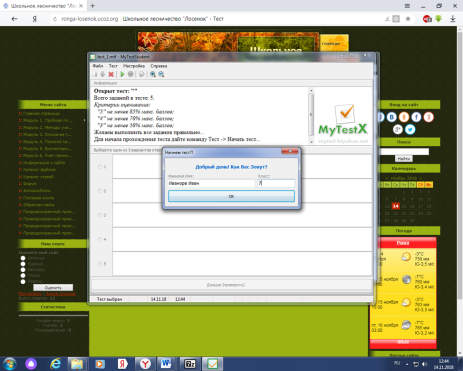 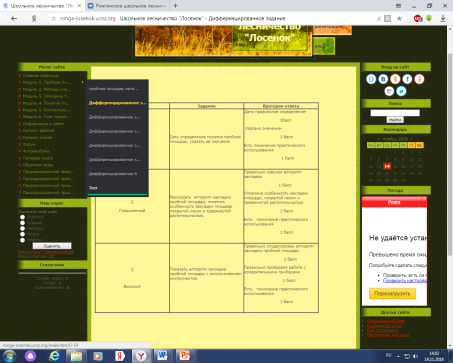 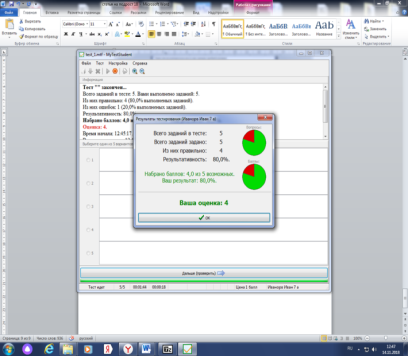 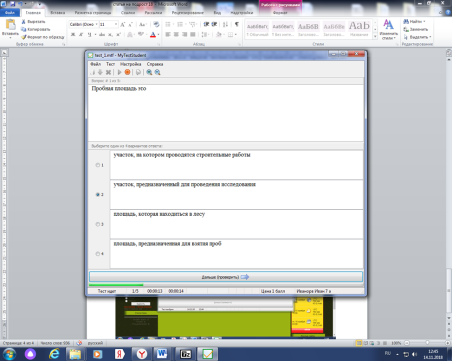 Приложение 7. В процессе освоения программы.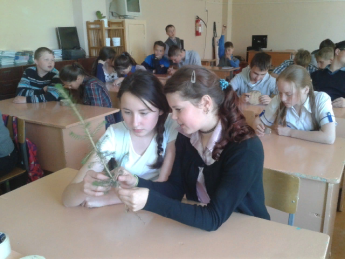 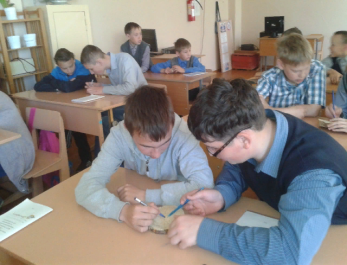 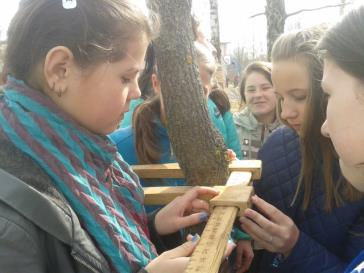 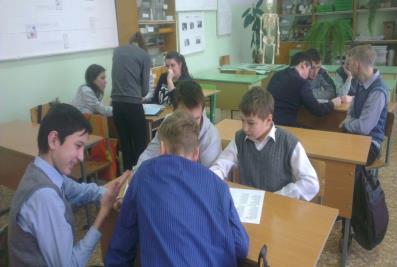 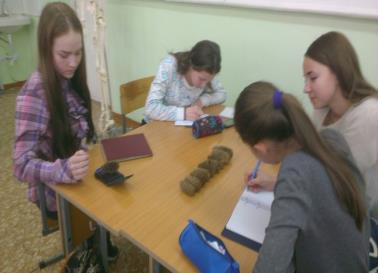 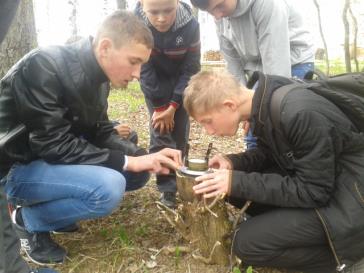 	Приложение 9. Сертификат тьютораПриложение 10. Дневник тьютораДневник тьютораФ.И. ученика_____________________________________Класс ___________________Школа_________________________________________ Раздел 1. Календарный план работыРаздел 2. Совместные мероприятияРаздел 3. Журнал прохождения программы курсаПриложение 11. Работа тьюторов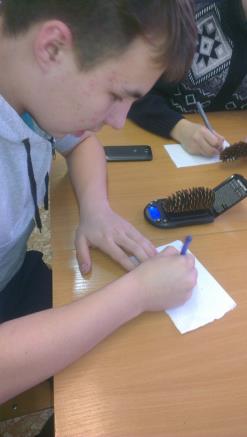 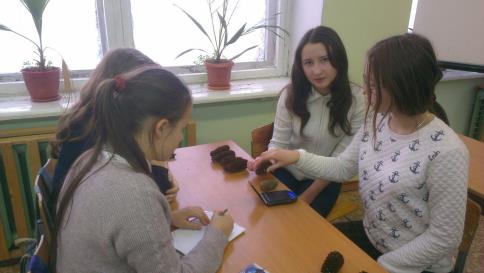 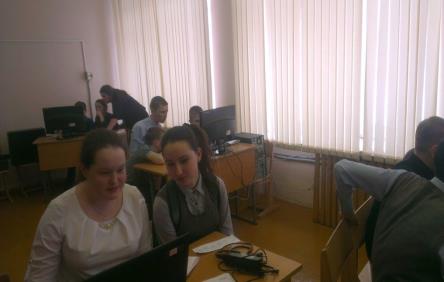 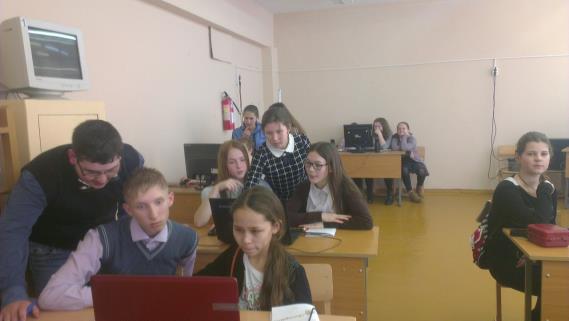 Приложение 11. На этапах лесных квестов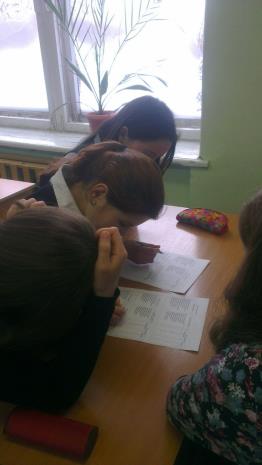 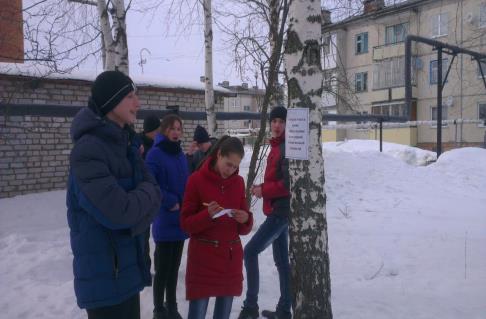 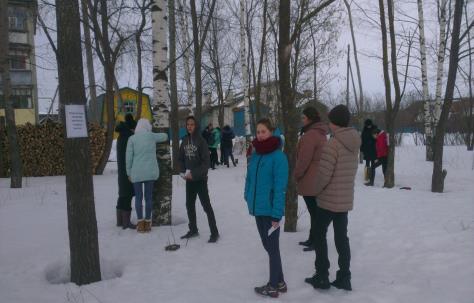 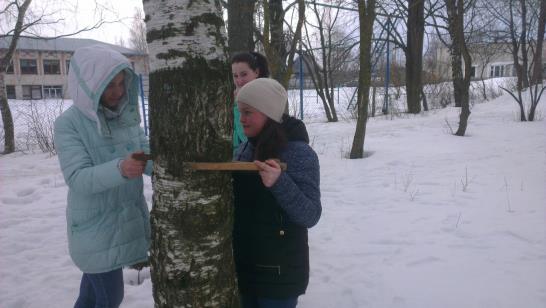 Приложение 13. Достижения тьюторов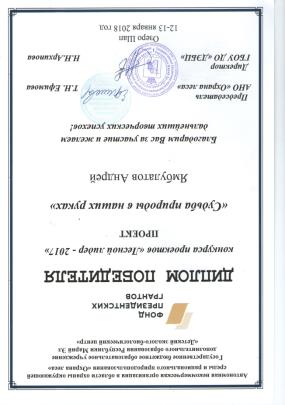 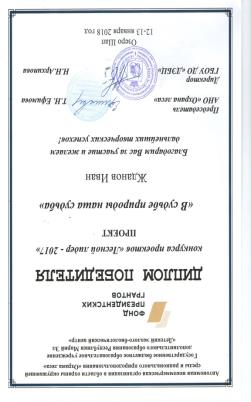 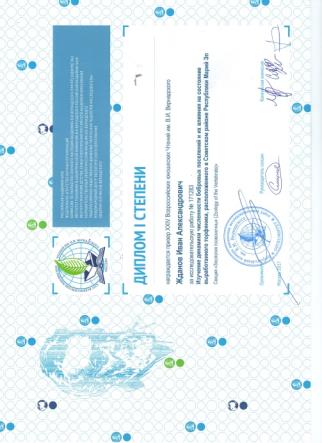 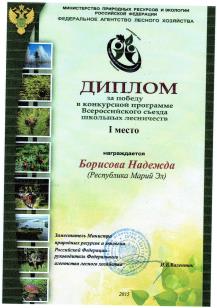 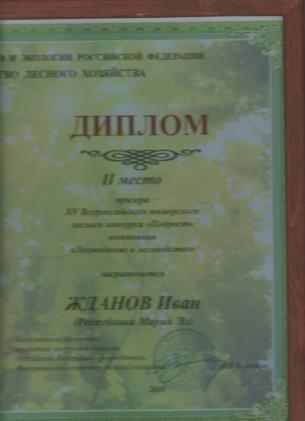 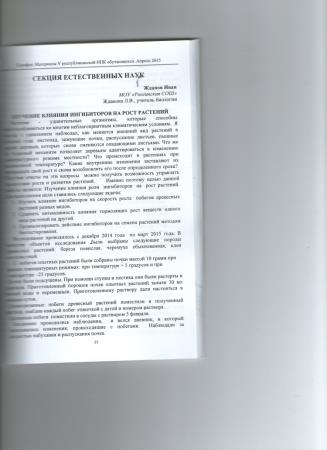 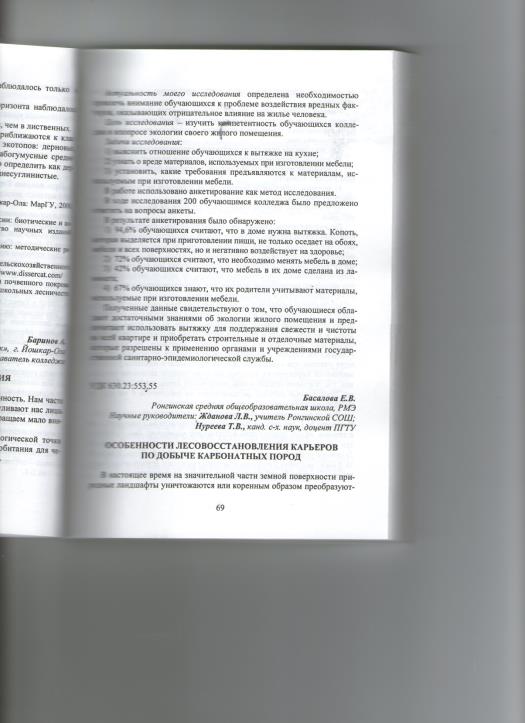 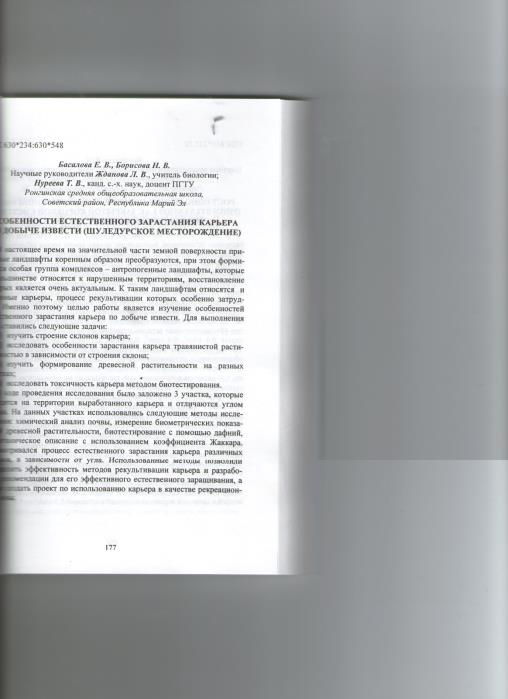 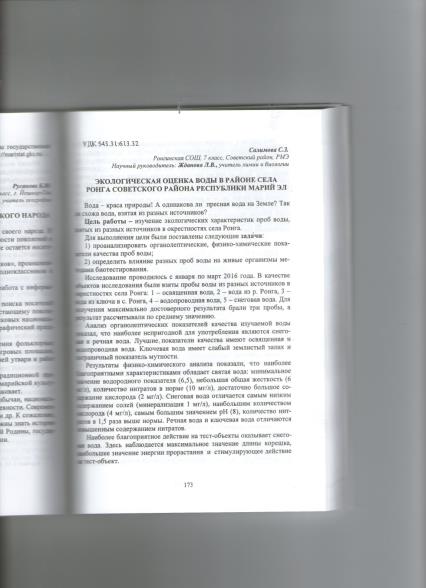 Приложение 14. Достижения членов школьного лесничества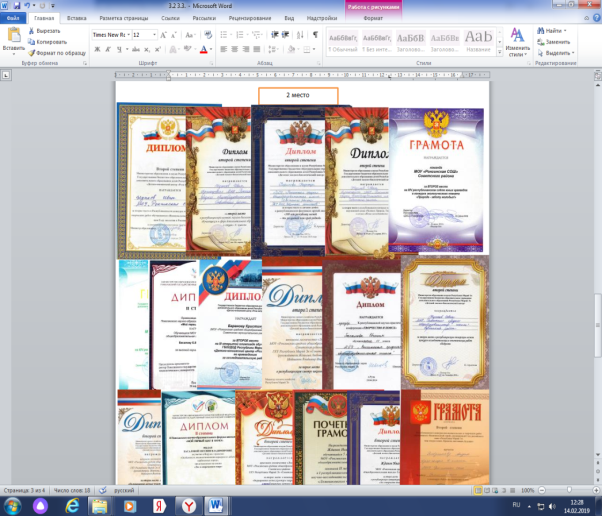 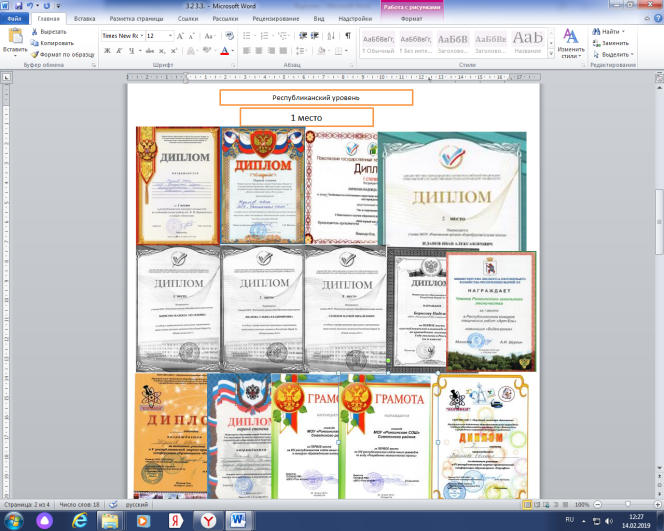 Приложение 15. Практическая природоохранная деятельность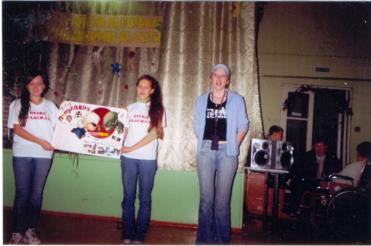 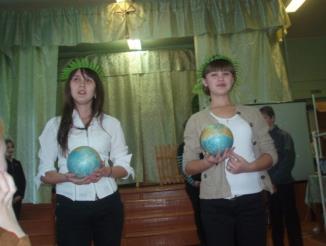 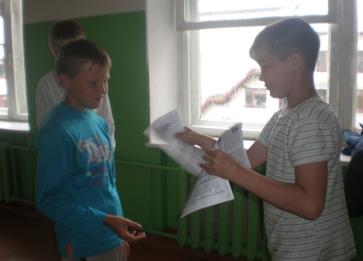 На фото организация просветительских мероприятий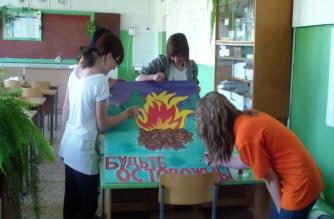 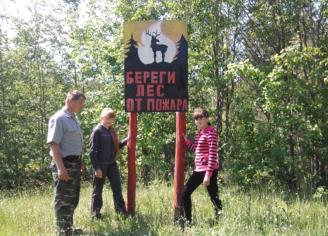 	На фото изготовление и установка аншлагов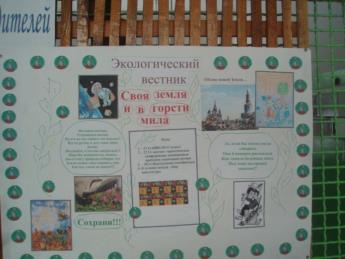 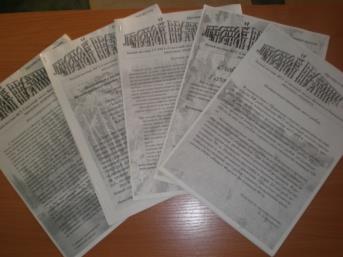 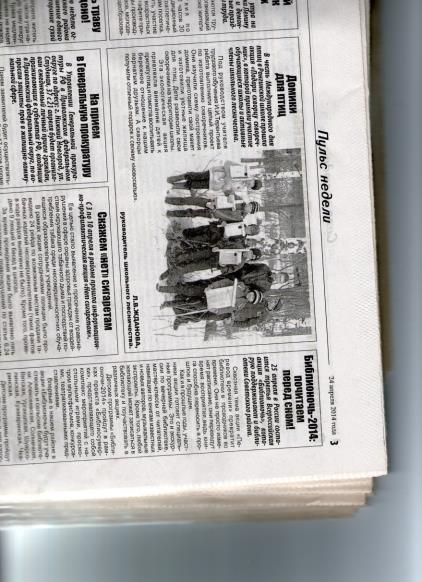 На фото используемые СМИ, выпускаемые школьным лесничеством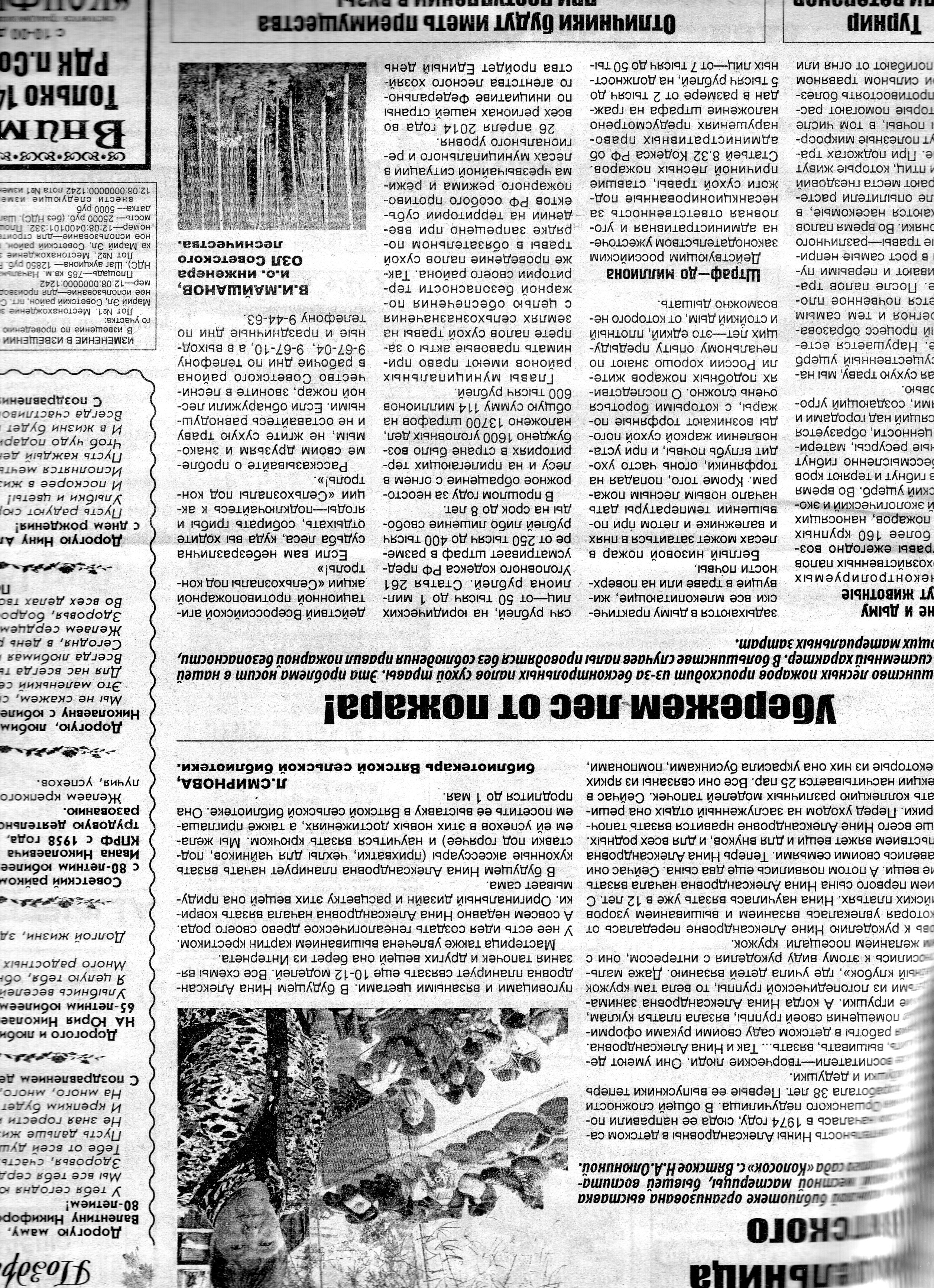 	Публикации в местной газете «Вестник района»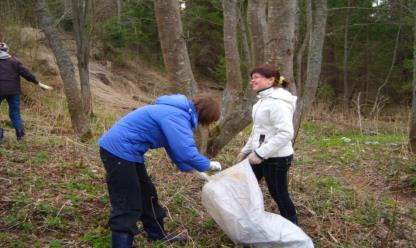 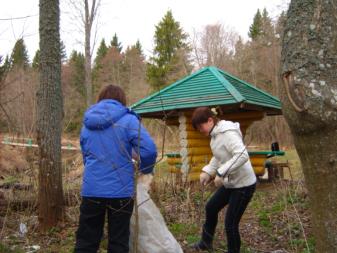 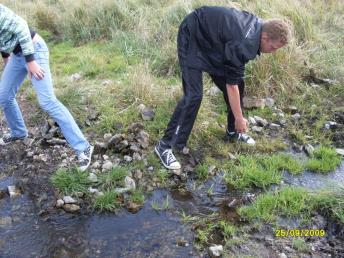 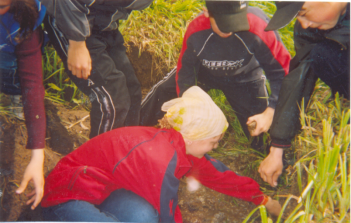 На фото реализация природоохранных проектов (на средства Гранта по конкурсу «Лесной лидер»)Приложение 16. Реализация социального опыты членов школьного лесничества.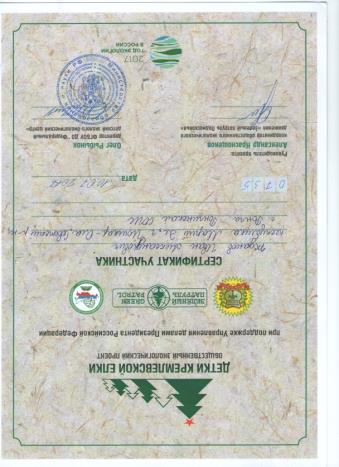 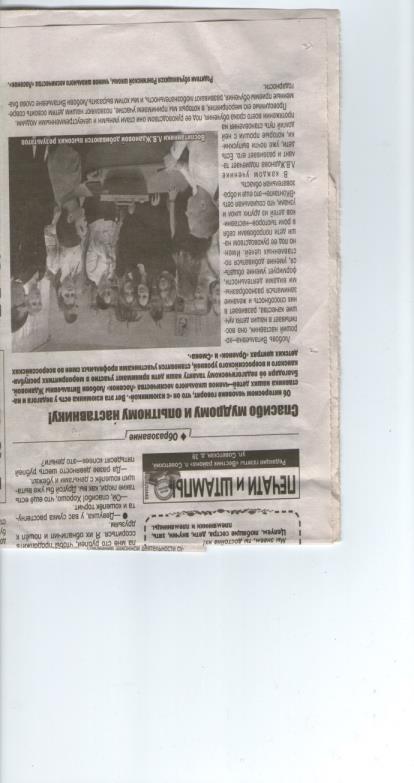 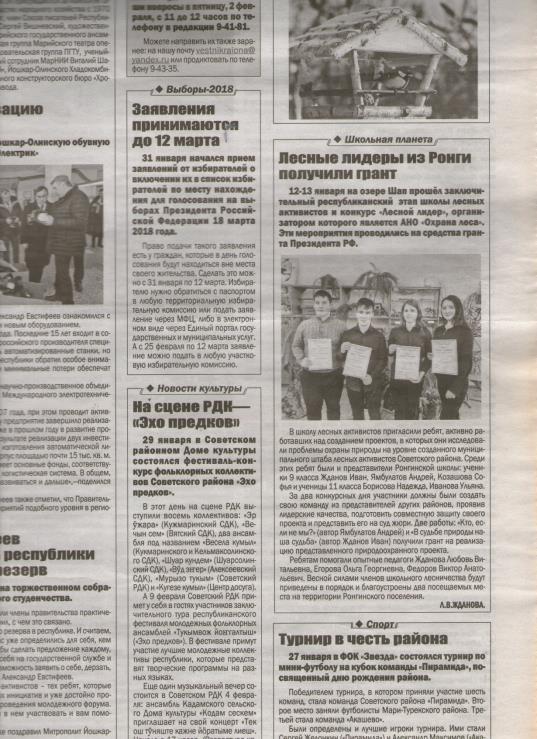 №Методическое  сопровождение(УМК  программы)Описание 1Карточки-инструкции    (Приложение 2)Данные материалы разрабатываются к каждому занятию конкретного модуля. В этих карточках предлагается минимальная часть теоретического материала, а также инструкции к выполнению практической части занятия.2Рабочая тетрадь (Приложение 3)Тетрадь выдается каждому члену школьного лесничества.  Она  структурирована с использованием модульной технологии. Указывается тема учебного модуля, название темы и название занятия.3Разноуровневые задания(приложение 4)Для каждого занятия разрабатываются разноуровневые задания, уровень освоения материала (базовый, повышенный, высокий) ребенок выбирает самостоятельно, выполняет их в своей тетради и проводит самооценку выполненного задания, используя предложенные критерии ответа.  Каждое выполненное задание оценивается еще и учителем.4Зачетная книжка(приложение 5)Этот документ позволяет отслеживать эффективность реализации программы индивидуально для каждого. Она содержит модульные темы, за которые ученик получает качественную оценку своего  уровня освоения  программы – зачет –незачет.5 Набор тематических тестов, созданных в программе MY TEXT(Приложение 6)Каждый тест позволяет ребенку самостоятельно оценить уровень своих знаний по каждому занятию.  №Реализуемые  программыАннотация1Индивидуальная дополнительная общеразвивающая программа экологической направленности для категории «Одаренные дети»«Исследовательские основы изучения  лесного сообщества»Программа ориентирована на конкретного ребенка, который имеет повышенный и высокий уровень мотивации  для успешного освоения материала. Программа имеет эколого-биологическую направленность, соотносится с базовым школьным курсом биологии  и экологии, углубляя их по вопросам практической, лабораторной, исследовательской, экспериментальной  формами обучения.Программа ориентирована на самостоятельное углубленное изучение материала с использованием опытно-экспериментальной деятельности.2Индивидуальная дополнительная общеразвивающая программа экологической направленности для категории «Одаренные дети»«Я исследую лес»Программа ориентирована на самостоятельное углубленное изучение материала с использованием опытно-экспериментальной деятельности.Реализация данной программы позволит сформировать основные ключевые компетенции ребенка, сформировать потребности в самостоятельном изучении окружающей среды, сформировать у обучающейся  навыки работы тьютора и научить элементам тьюторского сопровожденияПамятка тьютораПамятка тьютораПраваОбязанности Имеет право принимать решения и действовать самостоятельно в пределах своей компетенции: подбирать оптимальные методики исследования, подбирать экспериментальный материал.Корректировать освоение образовательной программы для конкретного обучающегося по согласованию с руководителем школьного лесничества Проводить рефлексивный анализ совместно с обучающимся его результатов освоения образовательной программыПоддерживать познавательный интерес обучающегося, анализируя его перспективы развития и возможностей расширения его образовательного диапазона.Тьютор пользуется имеющимися разработанными методическими материалами, а также ведет свою документацию-дневник тьютораТьютор пользуется имеющимися разработанными методическими материалами, а также ведет свою документацию-дневник тьютораНазваниеАннотацияГде представлялась, результатНаучный руководитель:доцент кафедры лесных культур имеханизации лесохозяйственных работ ПГТУ,  кандидат с/х наукНуреева Т.В.Изучение динамики численности кабанов на территории школьного лесничестваРассматривалась динамика увеличенья поголовья охотничьих животных  Всероссийский конкурс исследовательских работ им. ВернадскогоДиплом 1 степениНаучный руководитель:доцент кафедры лесных культур имеханизации лесохозяйственных работ ПГТУ,  кандидат с/х наукНуреева Т.В.Изучение роста ели европейской на выработанных торфяникахИзучение влияния факторов на рост ели европейской при выращивании на торфяных почвах.Всероссийский юниорский лесной конкурс «Подрост»Диплом 2 степениНаучный руководитель:кандидат сельскохозяйственных наук,  лучший рационализатор РСФСРАлексеев Г.А.Влияние химического ухода, проведенного инструментом  «Кобра» на состояние и рост культур ели европейскойИзучался химический уход за культурами хвойных пород в зарослях лиственных. Оценивалась его эффективность по сравнению с механическим уходом. Разрабатывались рекомендации по применению.Всероссийский юниорский лесной конкурс «Подрост»ДипломНаучный руководитель:кандидат сельскохозяйственных наук,  лучший рационализатор РСФСРАлексеев Г.А.Влияние разных способов посева культур  сосны обыкновенной Изучение разных способов посева: посев местами,   густая посадка местами, культура в коридорах мягколиственных пород,  сплошная посадка,  торфяно-гнездовой метод, в борозду.Республиканская конференция исследовательских работI местоНаучный руководитель:доцент кафедры лесной селекции Марийского государственного технического университетаЧешуин Е.Н.Определение  биологической активности почвы на участках посадки сосны обыкновеннойИзучение целлюлозоразрушающей, ферментативной и протеазной активности почвы на разных участках.Всероссийский палаточный лагерь юных туристов-экологовДиплом III степениНаучный руководитель:доцент кафедры лесной селекции Марийского государственного технического университетаЧешуин Е.Н.Изучение влияния бобровых поселений на выработанные торфяникиИзучался процесс расселения бобров из реки Ронга на выработанные торфяники и сукцессионные изменения, которые инициировались бобрамиРеспубликанская конференция исследовательских работI местоНаучный руководитель:доцент кафедры лесной селекции Марийского государственного технического университетаЧешуин Е.Н.Влияние способов посадки на рост культур сосны обыкновенной при выращивании в закрытом грунтеРассматривали разные способы посадки сосны в  пленочной теплице, выявляли лучшие, разрабатывали  рекомендации  Республиканский слет школьных лесничествГрамота за высокий уровень представленияТьютор Жданов Иван Название работыРезультат представленияТьютор Жданов Иван Определение видового состава растений индикаторов на территории школьного лесничестваРеспубликанский конкурс исследовательских работДиплом  1 степениТьютор Жданов Иван Биотехнические мероприятия проводимые в зимнее время на территории школьного лесничества Республиканский конкурс исследовательских работ, диплом 2 степениТьютор Жданов Иван Видовой состав растений территории школьного лесничестваРеспубликанский конкурс исследовательских работ, сертификатТьютор Жданов Иван Видовой состав дуплогнездников на территории школьного лесничестваРеспубликанский конкурс исследовательских работ, диплом 3 степениТьютор  Борисова НадеждаАнализ биотестирования почв территории школьного лесничества при помощи семян растенийРеспубликанский конкурс исследовательских работ, диплом Изучение влияния ингибиторов и стимуляторов в жизни растенийРеспубликанский конкурс исследовательских работ, диплом 1 степениДинамика численности ятрышника пятнистого, произрастающего на территории школьного лесничестваРеспубликанский конкурс исследовательских работ, сертификатИзучение динамики восстановления почвенного покрова на выработанном карьереРеспубликанский конкурс исследовательских работ, диплом 1 степениУровень 201620172018Международный Всероссийский 453Республиканский 6515Итого101018Год Ф.И.Наименование гранта 2017-2018Жданов Иван Победитель конкурса «Лесной лидер», обладатель гранта из фонда президентских грантов. 2017-2018Ямбулатов Андрей Победитель конкурса «Лесной лидер», обладатель гранта из фонда президентских грантов. Изменение качества работИзменение качества работ201620172018Проблемно-реферативные1280Натуралистические  и описательные18124Проектные 363844Исследовательские 344252№Мероприятие Результат1. Создание школьных питомников На протяжении 5 лет реализуется  работа двух питомников для выращивания посадочного материала, используемого при лесовосстановлении : открытый - ель обыкновенная, закрытый – сосна обыкновенная2.Посадка леса За последние 5 лет посажено более 2,5 га леса, произведено дополнение лесных культур на площади1,7 га3.Установка аншлаговУстановлено 8 аншлагов4. Очистка родниковОчищено 3 родника5.Огораживание муравейниковОгорожено и паспортизировано 17 муравейников6.Изготовление искусственных гнездовийИзготовлено и развешено 150 скворечников и синичников7Очистка леса от захламления Очищено 1,5 га леса8Благоустройство мест отдыхаБлагоустроено 2 беседки9Выпуск и распространение листовок на природоохранную тематикуВыпущено и распространено по Ронгинскому поселению 300 листовок10Организация лекторияПроведено 28 бесед на природоохранную тему с обучающимися 1-11 классов11Благоустройство территории школыВыращено и высажено более 600 шт. цветов12Проведение акции «Покормите птиц зимой»Развешено 20 кормушек13Организация работы зеленого патруляПатрулирование территории школьного лесничества в пожароопасный период14Организация работы голубого патруляПатрулирование и уборка водоохраной зоны реки Ронга в летний период15Организация взаимодействия с сельской администрацией по удалению несанкционированных свалокОбнаружено и с помощью сельской администрации удалено 8 несанкционированных  свалок16Организация и проведения общешкольного праздника, посвященного Дню ЗемлиВовлечение 67% обучающихся школы в работу временных творческих групп, повышение экологического сознания, привитие основных норм и правил поведения в природе17Организация и проведения общешкольного праздника, посвященного Дню птицВовлечение родителей в деятельность  инициативных групп, организация работы творческих мастерских, развешивание искусственных гнездовий по территории Ронгинского  поселения18Организация поэтического конкурса «Своя Земля»Организация работы разновозрастных групп, привлечение новых ребят в свои ряды19Организация работы экологической тропы «Дорога предков»Экологическое просвещение обучающихся 1-4 классов (81 обучающийся), 5-7 классов (37 обучающихся) и их родителей 20Организация работы экологической тропы «Дорога предков»Экологическое просвещение обучающихся 1-4 классов (81 обучающийся), 5-7 классов (37 обучающихся) и их родителей Отношение к природеСтартовая диагностика% обучающихсяПромежуточная диагностика% обучающихсяИтоговая диагностика% обучающихсяНедостаточно осмысленно563214Не очень активно212312Осознается глубоко и правильно234574Психоэмоциональная комфортность Методика «Незаконченное предложение»Оценка общих делМетодика «Дерево интереса»Рейтинг личностного ростаI ступень «Искатель»II ступень  «Исследователь» III ступень «Первооткрыватель» Более 85 % обучающихся отмечают благоприятный психологический климат, доброжелательное отношение, учет мнения каждого, ценность деятельности каждого. Более 93 % обучающихся отмечают знаком «+» все выполненные совместные дела.  Это значит, что они оценивают свое участие в природоохранных мероприятиях с положительной точки зрения.За время реализации программы 58% обучающихся прошли все три ступени личностного роста, 42% прошли 2 ступени. Нет ни одного обучающегося у которого бы не было личностного роста. Тип экологической сознательностиСтартовая диагностика% обучающихсяПромежуточная диагностика% обучающихсяИтоговая диагностика% обучающихсяЛичной достаточности26233Экологического оптимизма28218Экологического пессимизма34122Абсолютизации знаний71830Экологической гармонии52657УровеньIОбразованностьIIСознательностьIIIДеятельность Низкий 7101Средний371413Высокий567686№ п/пДатаНаименование мероприятияВыступленияВыступленияВыступления125 марта 2016Республиканский семинар «Методическое сопровождение вариативных образовательных программ в дополнительном экологическом образовании»Доклад по теме «Организационно-педагогические условия реализации дополнительной образовательной программы « Я - исследователь» 216 декабря 2016Республиканский семинар «Проблемы и перспективы развития дополнительного естественнонаучного дополнительного образования детей»Доклад по теме «Технологические аспекты формирования исследовательской компетенции обучающихся»320 апреля 2018Республиканский семинар по вопросам естественнонаучного образованияДоклад по теме: «Проектная и исследовательская деятельность как приоритетное направление естественнонаучного образования»413-30 октября 2017Обучающие тренинг - семинары по направлению «Исследовательская деятельность» в рамках реализации проекта «От лесных активистов до лесных лидеров», который реализуется АНО «Охрана леса» на средства Фонда президентских грантов.  (Было обучено 140 обучающихся Звениговского, Горномарийского, Сернурского, Параньгинского, Новоторъяльского, Волжского, Мари-Турекского муниципальных районов, г. Волжска, г. Йошкар-Олы, г. Козьмодемьянска РМЭ)ПубликацииПубликацииПубликации52016Материалы  XIII Всероссийской НПК «Применение ИКТ в образовании». Статья:«Организация деятельности школьного лесничества «Лосенок» через использование ИКТ в образовательном процессе»62017Материалы  XXIII научно-практической конференции«Марийское краеведение: опыт и перспективы развития Статья:«Использование краеведческого материала как средство эффективной реализации ИОП естественнонаучной направленности»72018Методические рекомендации по программам «Школа лесных активистов» и «Школа лесных лидеров». Методические рекомендации«Исследовательская деятельность»№Название раздела, темыКоличество часовКоличество часовКоличество часовФормы аттестации/контроляВсегоТеорияПрактика1Пробная площадь. Определение основных таксационных показателей древостоя на пробных площадях1688Практический и теоретический зачет с занесением результатов в зачетную книжку 1.1 Методы закладки пробных площадей, применяемые в лесном хозяйстве422 Работа в рабочей тетради.  Выполнение разноуровнего задания, тестирование в программе My test1.2. Опытные и контрольные пробные площади211Работа в рабочей тетради.  Выполнение разноуровнего задания, тестирование в программе My test1.3.Определение породного состава древостоя. Определение степени сомкнутости крон деревьев на опытном и контрольном участке.211Работа в рабочей тетради.  Выполнение разноуровнего задания, тестирование в программе My test1.4.Определение ступеней толщины. Определение средней толщины древостоя на опытном и контрольном участке. 211Работа в рабочей тетради.  Выполнение разноуровнего задания, тестирование в программе My test1.5.Определение высоты, полноты.   Определение средней высоты древостоя на опытном и контрольном участках 211Работа в рабочей тетради.  Выполнение разноуровнего задания, тестирование в программе My test1.6.Определение возраста.  Определение среднего возраста  древостоя на опытном и контрольном участках211Работа в рабочей тетради.  Выполнение разноуровнего задания, тестирование в программе My test1.7.Определение категорий технической годности древостоя на опытном и контрольном участках211Работа в рабочей тетради.  Выполнение разноуровнего задания, тестирование в программе My test2.Методы учета подроста на пробных площадях422Практический и теоретический зачет с занесением результатов в зачетную книжку2.1.Алгоритм работы при закладке пробной площади, создаваемой для учета подроста. Методы учета подроста.211Работа в рабочей тетради.  Выполнение разноуровнего задания, тестирование в программе My test2.2.Заполнение карточек учета подроста на опытных и контрольных пробных площадях. Проведение сравнительного анализа полученных данных.211Работа в рабочей тетради.  Выполнение разноуровнего задания, тестирование в программе My test3.Описание травяно-кустарничкового, мохово-лишайникового  яруса пробной площади1055Индивидуальное задание.Провести геоботаническое  описание   контрольного и опытного участков лесного фитоценоза самостоятельно заложенной пробной площади, расположенной на территории школьного лесничества. Сравнить видовое разнообразие, рассчитать коэффициент Жаккакра.3.1. Способы закладки трансект. Работа с определителем растений.211Работа в рабочей тетради.  Выполнение разноуровнего задания, тестирование в программе My test3.2..Определение степени проективного покрытия, обилия, фенофазы, жизненности растений на пробных площадях.211Работа в рабочей тетради.  Выполнение разноуровнего задания, тестирование в программе My test3.3.Методы сравнения фитоценозов пробных площадей. Анализ коэффициентов сходства.211Работа в рабочей тетради.  Выполнение разноуровнего задания, тестирование в программе My test3.4.Определение коэффициентов сходства 211Работа в рабочей тетради.  Выполнение разноуровнего задания, тестирование в программе My test3.5.Мохово-лишайниковый покров. Видовое разнообразие. Работа с определителями. 211Работа в рабочей тетради.  Выполнение разноуровнего задания, тестирование в программе My test4.Понятие типа леса. Почвенно-экологические условия пробных площадей.221111Индивидуальное  задание.Описать почвенный профиль, определить кислотность, определить  протеазную и целлюлозоразрушающую активность почвы. Сравнить полученные данные контрольного и опытного участков.4.1. Типы  почв. Типы леса.211Работа в рабочей тетради.  Выполнение разноуровнего задания, тестирование в программе My test4.2.Почвенный профиль, его структура211Работа в рабочей тетради.  Выполнение разноуровнего задания, тестирование в программе My test4.3.Бланк описания почвенного профиля211Работа в рабочей тетради.  Выполнение разноуровнего задания, тестирование в программе My test4.4.Описания почвенного профиля дерново-подзолистой почвы211Работа в рабочей тетради.  Выполнение разноуровнего задания, тестирование в программе My test4.5.Методика приготовления почвенной вытяжки.211Работа в рабочей тетради.  Выполнение разноуровнего задания, тестирование в программе My test4.6.Определение кислотности почвенных вытяжек контрольного и опытного участка211Работа в рабочей тетради.  Выполнение разноуровнего задания, тестирование в программе My test4.7.Определение засоленности почвы  контрольного и опытного участка211Работа в рабочей тетради.  Выполнение разноуровнего задания, тестирование в программе My test4.8.Растения индикаторы химического состава почв.211Работа в рабочей тетради.  Выполнение разноуровнего задания, тестирование в программе My test4.9.Понятие биологической активности почвы. Способы ее определения.211Работа в рабочей тетради.  Выполнение разноуровнего задания, тестирование в программе My test4.10.Определение аммонифицирующей активности почвы контрольного и опытного участка 211Работа в рабочей тетради.  Выполнение разноуровнего задания, тестирование в программе My test4.11.Протеазная и целлюлоразрушающая активность почвы211Работа в рабочей тетради.  Выполнение разноуровнего задания, тестирование в программе My test5.Биотестирование как способ определения почвенно -  экологических условий лесного участка844Индивидуальное задание.Провести биотестирование почвенной вытяжки контрольного и опытного участков при помощи любого тест объекта, сравнить полученные данные. 5.1.Понятие тест-объект. Особенности выбора тест-объекта и методики проведения эксперимента211Работа в рабочей тетради.  Выполнение разноуровнего задания, тестирование в программе My test5.2.Биотестирование почвенных вытяжек при помощи семян редиса. Определение энергии прорастания, работа со шкалой токсичности413Работа в рабочей тетради.  Выполнение разноуровнего задания, тестирование в программе My test5.3.Биотестирование при помощи дождевых червей. Определение степени нарушенности почвы.211Работа в рабочей тетради.  Выполнение разноуровнего задания, тестирование в программе My test6.Учет приживаемости и сохранности культур844Практический и теоретический зачет с занесением результатов в зачетную книжку6.1.Способы естественного возобновления и искусственно лесовосстановления.211Работа в рабочей тетради.  Выполнение разноуровнего задания, тестирование в программе My test6.2.Методы учета культур211Работа в рабочей тетради.  Выполнение разноуровнего задания, тестирование в программе My test6.3.Учет приживаемости и сохранности культур211Работа в рабочей тетради.  Выполнение разноуровнего задания, тестирование в программе My test6.4.Биометрические показатели саженцев и сеянцев при лесовосстановлении211Работа в рабочей тетради.  Выполнение разноуровнего задания, тестирование в программе My testИтого683335№ п/пИсследовательские уменияСтепень владения умениемСтепень владения умениемСтепень владения умениемСтепень владения умением№ п/пИсследовательские умения0 баллов 1 балл 2 балла 3 балла1.Знаю основные    этапы исследовательской работы. 2.Умею выбирать и обосновывать   тему исследовательской работы  3.Могу формулировать гипотезу исследования, формулировать задачи4. Знаю способы отбора опытного материала5.Владею методиками исследования 6.Умею обрабатывать полученные данные.7. Умею сравнивать данные опыта и контроля8. Могу обобщать полученные данные и формулировать выводы9. Могу использовать полученные мной данные на практике и давать рекомендации10.Рефлексировать по итогам исследовательской работыУровеньМоя работаСамооценкаОценка руководителяБазовый ПовышенныйВысокийУровеньМоя работаСамооценкаОценка руководителяБазовый ПовышенныйВысокийУровеньМоя работаСамооценкаОценка руководителяБазовый ПовышенныйВысокийУровеньМоя работаСамооценкаОценка руководителяБазовый ПовышенныйВысокийУровень Задание Критерии ответа 1БазовыйДать определение понятия пробная площадь, указать ее значениеДано правильное определение-                            1балл  Указано значение-                           1 баллЕсть понимание практического использования                            1 балл2Повышенный Рассказать  алгоритм закладки пробной площади, отметить особенность закладки площади покрытой лесом и травянистой растительностью.Правильно озвучен алгоритм закладки                          1 баллОтмечена особенность закладки площади, покрытой лесом и травянистой растительностью                           1 баллЕсть   понимание практического использования                           1 балл3Высокий Показать алгоритм закладки пробной площади с использованием инструментов. Правильно смоделирован алгоритм закладки пробной площади                              1 баллПравильно проведена работа с измерительными приборами                             1 баллЕсть   понимание практического использования                           1 баллУровень Задание Критерии ответа 1БазовыйДать определение высота насаждений, полнота насаждений. Назвать приборы, которые используются для их определения.Дано определение 1балл  Правильно   названы измерительные приборы1 балл2Повышенный Рассказать алгоритм измерения высот и определения полноты насаждений на пробных площадях. Рассказать о том, как пользоваться измерительными приборами.      Правильно   назван алгоритм измерения высот и полноты древостоя1 баллПравильно указано строение приборов. 1 балл3Высокий  Рассчитать среднюю высоту деревьев на пробной площади с использованием высотомера.Определить полноту насаждений при помощи полнотомера. Правильно рассчитанаСредняя высота.   1 баллПравильно  определена полнота насаждений1 баллТема  Методика описания нижних ярусов лесного фитоценозаТема  Методика описания нижних ярусов лесного фитоценозаТема  Методика описания нижних ярусов лесного фитоценозаТема  Методика описания нижних ярусов лесного фитоценозаТема  Методика описания нижних ярусов лесного фитоценозаТема  Методика описания нижних ярусов лесного фитоценозаТема  Методика описания нижних ярусов лесного фитоценозаЗанятия № 1№ 1№2№ 3№ 4№ 5Зачет/Незачет Индивидуальное задание Индивидуальное задание Индивидуальное задание Индивидуальное задание Индивидуальное задание Индивидуальное задание Индивидуальное заданиеЗачет/незачетЗачет/незачетТема  Понятие почва. Почвенный профильТема  Понятие почва. Почвенный профильТема  Понятие почва. Почвенный профильЗанятия № 1№2Зачет/незачетТемаМетодика описания почвенного профиляТемаМетодика описания почвенного профиляТемаМетодика описания почвенного профиляЗанятия№1№2Зачет/незачетКонсультацииПредполагаемая датаВид связиКак правильно заложить пробную площадь23 сентябряЛичная встречаЧем отличается опыт и контроль12 октябряСкайпАнализ опытных данных2 ноябряВКТеоретические Практические Как заполняется ведомость учета подростаОпределение энергии прорастания семянРабота с измерительными инструментамиИспользование коэффициента ЖаккараЛесные пожарыОпределение кислотности почвыУчебная неделяУчебная неделяУчебная неделяУчебная неделяУчебная неделяУчебная неделяУчебная неделяУчебная неделяМатериал пройден(да/нет)Материал пройден(да/нет)ОценкаПолностью освоенные уменияПолностью освоенные уменияЗатрудненияЗатрудненияОценка тьютораМодуль 1.1.1.Модуль 1.1.1.Модуль 1.1.1.Знания УменияЗнания УменияОценка тьютораДа55Опыт,контрольПользоваться мерной вилкойОпределять угол лесосекиПользоваться буссолью хорошо